МІНІСТЕРСТВО ОСВІТИ І НАУКИ УКРАЇНИВІДОКРЕМЛЕНИЙ СТРУКТУРНИЙ ПІДРОЗДІЛ
«БЕРДЯНСЬКИЙ ФАХОВИЙ МАШИНОБУДІВНИЙ КОЛЕДЖ НАЦІОНАЛЬНОГО УНІВЕРСИТЕТУ «ЗАПОРІЗЬКА ПОЛІТЕХНІКА»ОСВІТНЬО-ПРОФЕСІЙНА ПРОГРАМА«ОБСЛУГОВУВАННЯ І РЕМОНТ АВТОМОБІЛІВ ТА ДВИГУНІВ»Запоріжжя - 2022ПЕРЕДМОВАОсвітньо-професійна програма «Обслуговування і ремонт автомобілів та двигунів» для підготовки здобувачів фахової передвищої освіти за спеціальністю 274 «Автомобільний транспорт» містить обсяг кредитів ЄКТС, необхідний для здобуття фахової передвищої освіти; перелік компетентностей випускника; нормативний зміст підготовки здобувачів фахової передвищої освіти, сформульований у термінах результатів навчання; форми атестації здобувачів фахової передвищої освіти; вимоги до наявності системи внутрішнього забезпечення якості фахової передвищої освіти.Розроблено проєктною групою Відокремленого структурного підрозділу «Бердянський машинобудівний фаховий коледж Національного університету «Запорізька політехніка» у складі:Корогодська Світлана Михайлівна, спеціаліст вищої категорії, голова циклової комісії галузі знань «Автомобільний транспорт» Відокремленого структурного підрозділу «Бердянський машинобудівний фаховий коледж Національного університету «Запорізька політехніка» – голова проєктної групи (гарант освітньо-професійної програми);Галайда Юрій Євгенович, спеціаліст першої категорії, викладач циклової комісії галузі знань «Автомобільний транспорт», Відокремленого структурного підрозділу «Бердянський машинобудівний фаховий коледж  Національного університету «Запорізька політехніка» – член проєктної групи;Гереклієв Сергій Володимирович, спеціаліст другої категорії, викладач циклової комісії галузі знань «Автомобільний транспорт» Відокремленого структурного підрозділу «Бердянський машинобудівний фаховий коледж  Національного університету «Запорізька політехніка» – член проєктної групи.ПРОФІЛЬ ОСВІТНЬО-ПРОФЕСІЙНОЇ ПРОГРАМИОБСЛУГОВУВАННЯ І РЕМОНТ АВТОМОБІЛІВ ТА ДВИГУНІВФАХОВОЇ ПЕРЕДВИЩОЇ ОСВІТИ ЗІ СПЕЦІАЛЬНОСТІ274 «АВТОМОБІЛЬНИЙ ТРАНСПОРТ»ПЕРЕЛІК КОМПОНЕНТ ОСВІТНЬО-ПРОФЕСІЙНОЇ ПРОГРАМИТА ЇХ ЛОГІЧНА ПОСЛІДОВНІСТЬ2.1 Перелік компонент ОППСтруктурно-логічна схема освітньої-професійної програми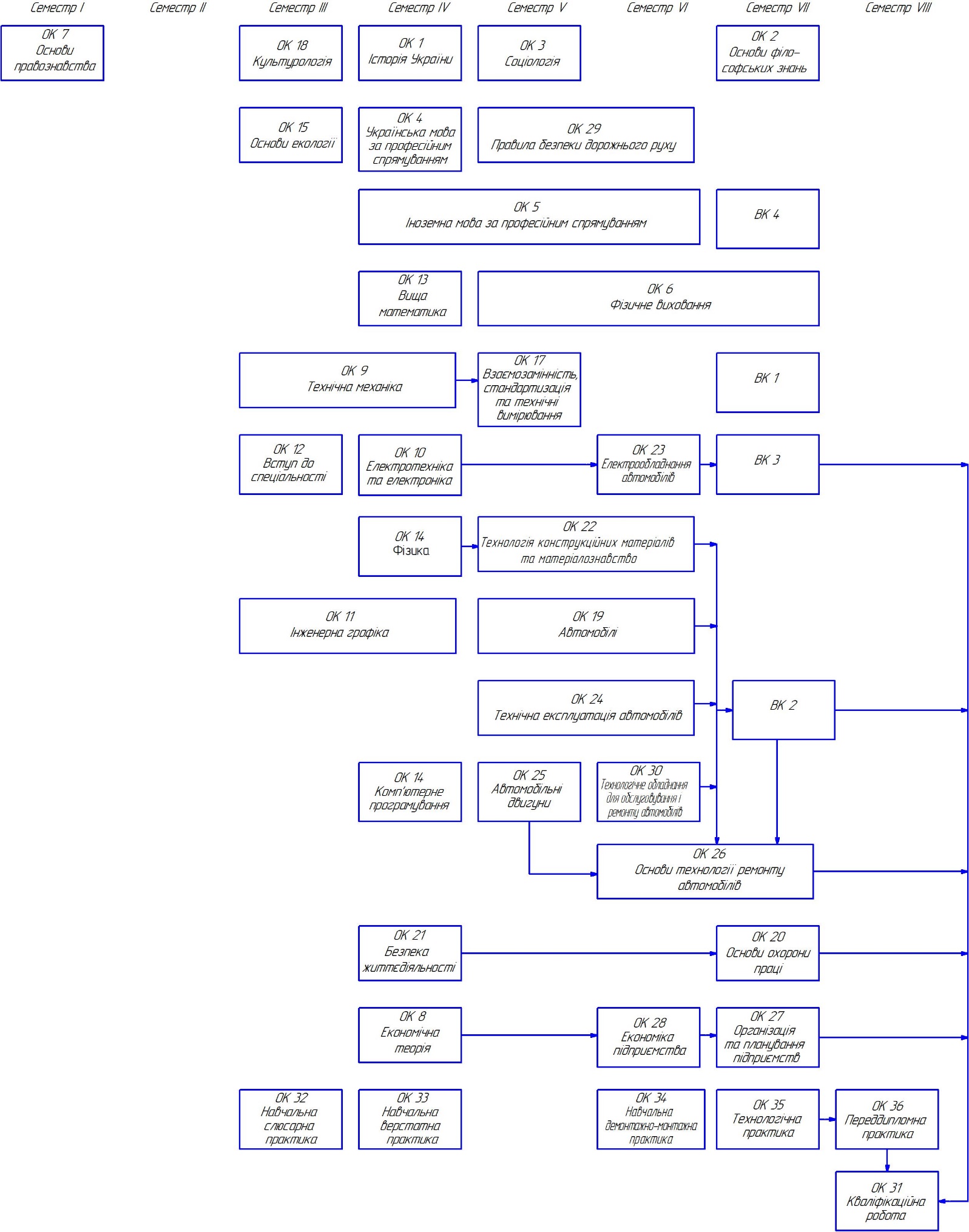 ФОРМА АТЕСТАЦІЇ ЗДОБУВАЧІВ ВИЩОЇ ОСВІТИАтестація випускників освітньо-професійної  програми спеціальності123 «Комп’ютерна інженерія» здійснюється у формі публічного захисту кваліфікаційної роботи – дипломного проєкту за фахом та завершується видачою диплома фахового молодшого бакалавра з обслуговування та ремонту автомобілів і двигунівАтестація здійснюється відкрито і публічно.4 МАТРИЦЯ ВІДПОВІДНОСТІ ПРОГРАМНИХ КОМПЕТЕНТНОСТЕЙ КОМПОНЕНТАМ ОСВІТНЬОЇ-ПРОФЕСІЙНОЇ  ПРОГРАМИ5 МАТРИЦЯ ЗАБЕЗПЕЧЕННЯ ПРОГРАМНИХ РЕЗУЛЬТАТІВ НАВЧАННЯ (ПРН) ВІДПОВІДНИМИ КОМПОНЕНТАМИОСВІТНЬОЇ-ПРОФЕСІЙНОЇ ПРОГРАМИ6 МАТРИЦЯ ВІДПОВІДНОСТІ ВИЗНАЧЕНИХ СТАНДАРТОМ КОМПЕТЕНТНОСТЕЙ(РЕЗУЛЬТАТІВ НАВЧАННЯ ) НРК7 МАТРИЦЯ ВІДПОВІДНОСТІ ВИЗНАЧЕНИХ СТАНДАРТОМ РЕЗУЛЬТАТІВ НАВЧАННЯ ТА КОМПЕТЕНТНОСТЕЙГАЛУЗЬ ЗНАНЬСПЕЦІАЛЬНІСТЬ27 Транспорт274 Автомобільний транспортОСВІТНЬО-ПРОФЕСІЙНИЙ СТУПІНЬ фаховий молодший бакалаврКВАЛІФІКАЦІЯ фаховий молодший бакалавр з автомобільного транспорту. ОПП обслуговуванню та ремонту автомобілів і двигунівРОЗГЛЯНУТО ТА СХВАЛЕНОПедагогічною радою ВСП «Бердянський машинобудівний фаховий коледж   Національного університету «Запорізька політехніка»протокол №___від « ____ »___________202__р.Голова педагогічної ради_______ Ольга КУЛЬБАШЕНКОЗАТВЕРДЖЕНОВченою радою Національного університету «Запорізька політехніка»протокол №___від « ____ »___________202__р.Голова вченої ради_________ Володимир БАХРУШИНРектор Національного університету «Запорізька політехніка»______________ Віктор ГРЕШТА1-Загальна інформація1-Загальна інформація1-Загальна інформація1-Загальна інформація1-Загальна інформаціяПовна назва закладу вищої освіти та структурного підрозділуПовна назва закладу вищої освіти та структурного підрозділуПовна назва закладу вищої освіти та структурного підрозділуВідокремлений структурний підрозділ  «Бердянський машинобудівний фаховий коледж Національного університету «Запорізька політехніка»Відокремлений структурний підрозділ  «Бердянський машинобудівний фаховий коледж Національного університету «Запорізька політехніка»Ступінь фахової передвищої освіти та назва кваліфікаціїСтупінь фахової передвищої освіти та назва кваліфікаціїСтупінь фахової передвищої освіти та назва кваліфікаціїОсвітньо-професійний ступінь -фаховий молодший бакалаврКваліфікація - фаховий молодший бакалавр з автомобільного транспорту. ОПП обслуговування та ремонту автомобілів і двигунівОсвітньо-професійний ступінь -фаховий молодший бакалаврКваліфікація - фаховий молодший бакалавр з автомобільного транспорту. ОПП обслуговування та ремонту автомобілів і двигунівОфіційна назва освітньо-професійної  програмиОфіційна назва освітньо-професійної  програмиОфіційна назва освітньо-професійної  програмиОбслуговування та ремонт автомобілів і двигунівОбслуговування та ремонт автомобілів і двигунівТип диплому та обсяг освітньо-професійної програмиТип диплому та обсяг освітньо-професійної програмиТип диплому та обсяг освітньо-професійної програмиДиплом фахового молодшого бакалавра, одиничний 180 кредитів ЄКТС,Диплом фахового молодшого бакалавра, одиничний 180 кредитів ЄКТС,Наявність акредитаціїНаявність акредитаціїНаявність акредитаціїСертифікат про акредитацію освітньої програми ДС002898, дійсний до 01.07.2027Сертифікат про акредитацію освітньої програми ДС002898, дійсний до 01.07.2027Цикл / рівеньЦикл / рівеньЦикл / рівеньНРК України - 5 рівень НРК України - 5 рівень ПередумовиПередумовиПередумовиБазова середня освіта, профільна (повна) середняосвіта (незалежно від здобутого профілю), професійна(професійно-технічна) освіта, фахова передвища або вища освітаБазова середня освіта, профільна (повна) середняосвіта (незалежно від здобутого профілю), професійна(професійно-технічна) освіта, фахова передвища або вища освітаМова(и) викладанняМова(и) викладанняМова(и) викладанняУкраїнськаУкраїнськаТермін дії освітньо-професійної програмиТермін дії освітньо-професійної програмиТермін дії освітньо-професійної програмиІнтернет-адреса постійного розміщення опису освітньо-професійної  програмиІнтернет-адреса постійного розміщення опису освітньо-професійної  програмиІнтернет-адреса постійного розміщення опису освітньо-професійної  програмиmashkoledzb@gmail.commashkoledzb@gmail.com2-Мета освітньо-професійної програми2-Мета освітньо-професійної програми2-Мета освітньо-професійної програми2-Мета освітньо-професійної програми2-Мета освітньо-професійної програмиНадання теоретичних знань та набуття практичних компетентностей, достатніх для успішного виконання професійних обов’язків у сфері технічної експлуатації автомобілів, підготовка здобувачів вищої освіти до подальшого навчання за обраною спеціалізацієюНадання теоретичних знань та набуття практичних компетентностей, достатніх для успішного виконання професійних обов’язків у сфері технічної експлуатації автомобілів, підготовка здобувачів вищої освіти до подальшого навчання за обраною спеціалізацієюНадання теоретичних знань та набуття практичних компетентностей, достатніх для успішного виконання професійних обов’язків у сфері технічної експлуатації автомобілів, підготовка здобувачів вищої освіти до подальшого навчання за обраною спеціалізацієюНадання теоретичних знань та набуття практичних компетентностей, достатніх для успішного виконання професійних обов’язків у сфері технічної експлуатації автомобілів, підготовка здобувачів вищої освіти до подальшого навчання за обраною спеціалізацієюНадання теоретичних знань та набуття практичних компетентностей, достатніх для успішного виконання професійних обов’язків у сфері технічної експлуатації автомобілів, підготовка здобувачів вищої освіти до подальшого навчання за обраною спеціалізацією3-Характеристика освітньо-професійної програми3-Характеристика освітньо-професійної програми3-Характеристика освітньо-професійної програми3-Характеристика освітньо-професійної програми3-Характеристика освітньо-професійної програмиПредметна область (галузь знань, спеціальність)Предметна область (галузь знань, спеціальність)Галузь знань: 27 ТранспортСпеціальність:274 Автомобільний транспортГалузь знань: 27 ТранспортСпеціальність:274 Автомобільний транспортГалузь знань: 27 ТранспортСпеціальність:274 Автомобільний транспортОрієнтація освітньо-професійної програмиОрієнтація освітньо-професійної програмиОсвітньо-професійна програма орієнтована на підготовку фахівців, які мають володіти загальновідомими положеннями та результатами сучасних наукових досліджень з технічної експлуатації автомобілів та орієнтуватися в актуальних спеціалізаціях, в рамках яких можлива подальша професійна та наукова кар’єраОсвітньо-професійна програма орієнтована на підготовку фахівців, які мають володіти загальновідомими положеннями та результатами сучасних наукових досліджень з технічної експлуатації автомобілів та орієнтуватися в актуальних спеціалізаціях, в рамках яких можлива подальша професійна та наукова кар’єраОсвітньо-професійна програма орієнтована на підготовку фахівців, які мають володіти загальновідомими положеннями та результатами сучасних наукових досліджень з технічної експлуатації автомобілів та орієнтуватися в актуальних спеціалізаціях, в рамках яких можлива подальша професійна та наукова кар’єраОсновний фокус освітньо-професійної  програми та спеціалізаціїОсновний фокус освітньо-професійної  програми та спеціалізаціїСпеціальна освіта та професійна підготовка у вивченнісистеми і технології, знаряддя, предмети праці, сукупність прийомів і способів діяльності фахових молодших бакалаврів з обслуговування і ремонту автомобілів та двигунівСпеціальна освіта та професійна підготовка у вивченнісистеми і технології, знаряддя, предмети праці, сукупність прийомів і способів діяльності фахових молодших бакалаврів з обслуговування і ремонту автомобілів та двигунівСпеціальна освіта та професійна підготовка у вивченнісистеми і технології, знаряддя, предмети праці, сукупність прийомів і способів діяльності фахових молодших бакалаврів з обслуговування і ремонту автомобілів та двигунівОсобливості освітньо-професійної програмиОсобливості освітньо-професійної програмиОб’єктом професійної діяльності фахового молодшого бакалавра з автомобільного транспорту є здатність розв’язувати типові спеціалізовані задачі з технічного обслуговування, експлуатації та ремонту автомобілів і двигунів, безпека дорожнього руху та автомобільних перевезень. Об’єктом професійної діяльності фахового молодшого бакалавра з автомобільного транспорту є здатність розв’язувати типові спеціалізовані задачі з технічного обслуговування, експлуатації та ремонту автомобілів і двигунів, безпека дорожнього руху та автомобільних перевезень. Об’єктом професійної діяльності фахового молодшого бакалавра з автомобільного транспорту є здатність розв’язувати типові спеціалізовані задачі з технічного обслуговування, експлуатації та ремонту автомобілів і двигунів, безпека дорожнього руху та автомобільних перевезень. 4 - Придатність випускників до працевлаштування та подальшого навчання4 - Придатність випускників до працевлаштування та подальшого навчання4 - Придатність випускників до працевлаштування та подальшого навчання4 - Придатність випускників до працевлаштування та подальшого навчання4 - Придатність випускників до працевлаштування та подальшого навчанняПридатність до працевлаштуванняПридатність до працевлаштуванняФахівець здатний виконувати професійну роботу за Національним класифікатором України «Класифікатор професій» ДК003:2010 ˗ 3115 механік; ˗ 3115 механік автомобільної колони (гаража); ˗ 3115 механік з ремонту транспорту; ˗ 3115 механік дільниці; ˗ 3115 механік цеху; ˗ 3115 механік виробництва; ˗ 3115технік конструктор (механіка) ˗ 3115 технік-технолог (механіка) ˗ 3340 майстер виробничого навчання Фахівець здатний виконувати професійну роботу за Національним класифікатором України «Класифікатор професій» ДК003:2010 ˗ 3115 механік; ˗ 3115 механік автомобільної колони (гаража); ˗ 3115 механік з ремонту транспорту; ˗ 3115 механік дільниці; ˗ 3115 механік цеху; ˗ 3115 механік виробництва; ˗ 3115технік конструктор (механіка) ˗ 3115 технік-технолог (механіка) ˗ 3340 майстер виробничого навчання Фахівець здатний виконувати професійну роботу за Національним класифікатором України «Класифікатор професій» ДК003:2010 ˗ 3115 механік; ˗ 3115 механік автомобільної колони (гаража); ˗ 3115 механік з ремонту транспорту; ˗ 3115 механік дільниці; ˗ 3115 механік цеху; ˗ 3115 механік виробництва; ˗ 3115технік конструктор (механіка) ˗ 3115 технік-технолог (механіка) ˗ 3340 майстер виробничого навчання Подальше навчання Подальше навчання Продовження  освіти  за початковим рівнем (короткий цикл) вищої освіти та/або першим  (бакалаврським)  рівнем вищої освіти та набуття додаткових кваліфікацій в системі освіти дорослих, в тому числі післядипломної освіти.Продовження  освіти  за початковим рівнем (короткий цикл) вищої освіти та/або першим  (бакалаврським)  рівнем вищої освіти та набуття додаткових кваліфікацій в системі освіти дорослих, в тому числі післядипломної освіти.Продовження  освіти  за початковим рівнем (короткий цикл) вищої освіти та/або першим  (бакалаврським)  рівнем вищої освіти та набуття додаткових кваліфікацій в системі освіти дорослих, в тому числі післядипломної освіти.5 - Викладання та оцінювання5 - Викладання та оцінювання5 - Викладання та оцінювання5 - Викладання та оцінювання5 - Викладання та оцінюванняВикладання та навчанняВикладання та навчанняПідходи до освітнього процесу: проблемно-орієнтований, компетентнісний. Форми організації освітнього процесу: лекції, практичні заняття, лабораторні роботи, семінари, консультації з викладачами, самостійне робота за індивідуальними завданнями, виконання курсових проектів\робіт, навчальні та виробничі практики, елементи дистанційного навчання. з використанням розроблених посібників, конспектів лекцій, методичних рекомендацій, періодичних наукових видань та мережі Internet.Освітні технології: інтерактивні, інформаційно-комунікаційні, проєктне навчанняПідходи до освітнього процесу: проблемно-орієнтований, компетентнісний. Форми організації освітнього процесу: лекції, практичні заняття, лабораторні роботи, семінари, консультації з викладачами, самостійне робота за індивідуальними завданнями, виконання курсових проектів\робіт, навчальні та виробничі практики, елементи дистанційного навчання. з використанням розроблених посібників, конспектів лекцій, методичних рекомендацій, періодичних наукових видань та мережі Internet.Освітні технології: інтерактивні, інформаційно-комунікаційні, проєктне навчанняПідходи до освітнього процесу: проблемно-орієнтований, компетентнісний. Форми організації освітнього процесу: лекції, практичні заняття, лабораторні роботи, семінари, консультації з викладачами, самостійне робота за індивідуальними завданнями, виконання курсових проектів\робіт, навчальні та виробничі практики, елементи дистанційного навчання. з використанням розроблених посібників, конспектів лекцій, методичних рекомендацій, періодичних наукових видань та мережі Internet.Освітні технології: інтерактивні, інформаційно-комунікаційні, проєктне навчанняОцінюванняОцінюванняВиди контролю: поточний, тематичний, підсумковий.Усні та письмові екзамени, диференційовані заліки, семестрові заліки, тестування, презентації,захист звітів з практик, захист курсових проектів\робіт, директорські контрольні роботи, захист дипломних проєктів.Види контролю: поточний, тематичний, підсумковий.Усні та письмові екзамени, диференційовані заліки, семестрові заліки, тестування, презентації,захист звітів з практик, захист курсових проектів\робіт, директорські контрольні роботи, захист дипломних проєктів.Види контролю: поточний, тематичний, підсумковий.Усні та письмові екзамени, диференційовані заліки, семестрові заліки, тестування, презентації,захист звітів з практик, захист курсових проектів\робіт, директорські контрольні роботи, захист дипломних проєктів.6 - Програмні компетентності6 - Програмні компетентності6 - Програмні компетентності6 - Програмні компетентності6 - Програмні компетентностіІнтегральна компетентністьІнтегральна компетентністьЗдатність розв’язувати спеціалізовані задачі та практичні проблеми, що характеризуються комплексністю та невизначеністю умов під час професійної діяльності у галузі технічної експлуатації автомобілів або у процесі навчання, що передбачає застосування теорій та методів галузі.Здатність розв’язувати спеціалізовані задачі та практичні проблеми, що характеризуються комплексністю та невизначеністю умов під час професійної діяльності у галузі технічної експлуатації автомобілів або у процесі навчання, що передбачає застосування теорій та методів галузі.Здатність розв’язувати спеціалізовані задачі та практичні проблеми, що характеризуються комплексністю та невизначеністю умов під час професійної діяльності у галузі технічної експлуатації автомобілів або у процесі навчання, що передбачає застосування теорій та методів галузі.Загальні компетентності (ЗК)Загальні компетентності (ЗК)ЗК 1. Здатність спілкуватися державною мовою як усно, так і письмово.ЗК 1. Здатність спілкуватися державною мовою як усно, так і письмово.ЗК 1. Здатність спілкуватися державною мовою як усно, так і письмово.Загальні компетентності (ЗК)Загальні компетентності (ЗК)ЗК 2. Здатність спілкуватися іноземною  мовою.ЗК 2. Здатність спілкуватися іноземною  мовою.ЗК 2. Здатність спілкуватися іноземною  мовою.Загальні компетентності (ЗК)Загальні компетентності (ЗК)ЗК 3. Здатність оцінювати та забезпечувати якістьвиконуваних робітЗК 3. Здатність оцінювати та забезпечувати якістьвиконуваних робітЗК 3. Здатність оцінювати та забезпечувати якістьвиконуваних робітЗагальні компетентності (ЗК)Загальні компетентності (ЗК)ЗК 4. Здатність застосовувати знання у практичних ситуаціях.ЗК 4. Здатність застосовувати знання у практичних ситуаціях.ЗК 4. Здатність застосовувати знання у практичних ситуаціях.Загальні компетентності (ЗК)Загальні компетентності (ЗК)ЗК 5. Навички використання інформаційних і комунікаційних технологій.ЗК 5. Навички використання інформаційних і комунікаційних технологій.ЗК 5. Навички використання інформаційних і комунікаційних технологій.Загальні компетентності (ЗК)Загальні компетентності (ЗК)ЗК 6. Здатність до пошуку, оброблення та аналізу інформації з різних джерел.ЗК 6. Здатність до пошуку, оброблення та аналізу інформації з різних джерел.ЗК 6. Здатність до пошуку, оброблення та аналізу інформації з різних джерел.Загальні компетентності (ЗК)Загальні компетентності (ЗК)ЗК 7. Здатність  здійснювати безпечну діяльність.ЗК 7. Здатність  здійснювати безпечну діяльність.ЗК 7. Здатність  здійснювати безпечну діяльність.Загальні компетентності (ЗК)Загальні компетентності (ЗК)ЗК 8. Здатність працювати в команді.ЗК 8. Здатність працювати в команді.ЗК 8. Здатність працювати в команді.Загальні компетентності (ЗК)Загальні компетентності (ЗК)ЗК 9. Здатність реалізувати свої права і обов’язки як члена суспільства, усвідомлювати цінності громадянського (вільного демократичного) суспільства та необхідності його сталого розвитку, верховенства права, прав і свобод людини і громадянина в Україні.ЗК 9. Здатність реалізувати свої права і обов’язки як члена суспільства, усвідомлювати цінності громадянського (вільного демократичного) суспільства та необхідності його сталого розвитку, верховенства права, прав і свобод людини і громадянина в Україні.ЗК 9. Здатність реалізувати свої права і обов’язки як члена суспільства, усвідомлювати цінності громадянського (вільного демократичного) суспільства та необхідності його сталого розвитку, верховенства права, прав і свобод людини і громадянина в Україні.Загальні компетентності (ЗК)Загальні компетентності (ЗК)ЗК10. Здатність зберігати та примножувати моральні, культурні, наукові цінності і досягнення суспільства на основі розуміння історії та закономірностей розвитку предметної області, її місця у загальній системі знань про природу і суспільство та у розвитку суспільства, техніки і технологій, використовувати різні види та форми рухової активності для активного відпочинку та ведення здорового способу життя.ЗК10. Здатність зберігати та примножувати моральні, культурні, наукові цінності і досягнення суспільства на основі розуміння історії та закономірностей розвитку предметної області, її місця у загальній системі знань про природу і суспільство та у розвитку суспільства, техніки і технологій, використовувати різні види та форми рухової активності для активного відпочинку та ведення здорового способу життя.ЗК10. Здатність зберігати та примножувати моральні, культурні, наукові цінності і досягнення суспільства на основі розуміння історії та закономірностей розвитку предметної області, її місця у загальній системі знань про природу і суспільство та у розвитку суспільства, техніки і технологій, використовувати різні види та форми рухової активності для активного відпочинку та ведення здорового способу життя.Спеціальні компетентності (СК)Спеціальні компетентності (СК)СК1. Здатність застосовувати базові знання математики в обсязі, необхідному для використання математичних методів у галузі автомобільний транспорт.СК1. Здатність застосовувати базові знання математики в обсязі, необхідному для використання математичних методів у галузі автомобільний транспорт.СК1. Здатність застосовувати базові знання математики в обсязі, необхідному для використання математичних методів у галузі автомобільний транспорт.Спеціальні компетентності (СК)Спеціальні компетентності (СК)СК2. Здатність застосовувати знання загальної фізики, електротехніки та електромеханіки, електроніки і мікропроцесорної техніки в обсязі, необхідному для розуміння процесів в галузі автомобільний транспорт.СК2. Здатність застосовувати знання загальної фізики, електротехніки та електромеханіки, електроніки і мікропроцесорної техніки в обсязі, необхідному для розуміння процесів в галузі автомобільний транспорт.СК2. Здатність застосовувати знання загальної фізики, електротехніки та електромеханіки, електроніки і мікропроцесорної техніки в обсязі, необхідному для розуміння процесів в галузі автомобільний транспорт.Спеціальні компетентності (СК)Спеціальні компетентності (СК)СК3. Здатність застосовувати знання про основні принципи та методи вимірювання основних технологічних параметрів, необхідних для обслуговування автомобілів.СК3. Здатність застосовувати знання про основні принципи та методи вимірювання основних технологічних параметрів, необхідних для обслуговування автомобілів.СК3. Здатність застосовувати знання про основні принципи та методи вимірювання основних технологічних параметрів, необхідних для обслуговування автомобілів.Спеціальні компетентності (СК)Спеціальні компетентності (СК)СК4. Здатність обґрунтовувати вибір технічних засобівобслуговування автомобілів на основі аналізу їх властивостей, призначення і технічних характеристик з урахуванням вимог до надійності автомобілів і експлуатаційних умов; мати навички налагодження та обслуговування технічних засобів обслуговування автомобілівСК4. Здатність обґрунтовувати вибір технічних засобівобслуговування автомобілів на основі аналізу їх властивостей, призначення і технічних характеристик з урахуванням вимог до надійності автомобілів і експлуатаційних умов; мати навички налагодження та обслуговування технічних засобів обслуговування автомобілівСК4. Здатність обґрунтовувати вибір технічних засобівобслуговування автомобілів на основі аналізу їх властивостей, призначення і технічних характеристик з урахуванням вимог до надійності автомобілів і експлуатаційних умов; мати навички налагодження та обслуговування технічних засобів обслуговування автомобілівСпеціальні компетентності (СК)Спеціальні компетентності (СК)СК5.Знання видів виробничих процесів, знання технологічної документації, здатність складати карти технологічного процесу обслуговування автомобілів.СК5.Знання видів виробничих процесів, знання технологічної документації, здатність складати карти технологічного процесу обслуговування автомобілів.СК5.Знання видів виробничих процесів, знання технологічної документації, здатність складати карти технологічного процесу обслуговування автомобілів.Спеціальні компетентності (СК)Спеціальні компетентності (СК)СК6. Здатність застосовувати стандарти, технічні умови та інші керівні матеріали для розробки та реконструкції автотранспортних підприємств та їх підрозділів.СК6. Здатність застосовувати стандарти, технічні умови та інші керівні матеріали для розробки та реконструкції автотранспортних підприємств та їх підрозділів.СК6. Здатність застосовувати стандарти, технічні умови та інші керівні матеріали для розробки та реконструкції автотранспортних підприємств та їх підрозділів.Спеціальні компетентності (СК)Спеціальні компетентності (СК)СК7.Здатність виконувати креслення складальних одиниць та креслення деталей із виконанням необхідних технічних розрахунків.СК7.Здатність виконувати креслення складальних одиниць та креслення деталей із виконанням необхідних технічних розрахунків.СК7.Здатність виконувати креслення складальних одиниць та креслення деталей із виконанням необхідних технічних розрахунків.Спеціальні компетентності (СК)Спеціальні компетентності (СК)СК8. Знання характеристик матеріалів, які використовуються в сконструйованих пристроях та їх властивостей.СК8. Знання характеристик матеріалів, які використовуються в сконструйованих пристроях та їх властивостей.СК8. Знання характеристик матеріалів, які використовуються в сконструйованих пристроях та їх властивостей.Спеціальні компетентності (СК)Спеціальні компетентності (СК)СК9. Здатність організовувати роботу відповідно до вимог безпеки життєдіяльності й охорони праці.СК9. Здатність організовувати роботу відповідно до вимог безпеки життєдіяльності й охорони праці.СК9. Здатність організовувати роботу відповідно до вимог безпеки життєдіяльності й охорони праці.Спеціальні компетентності (СК)Спеціальні компетентності (СК)СК10. Здатність аналізувати витрати праці для виконання запланованих робіт, та розробляти заходи із підвищення продуктивності праці.СК10. Здатність аналізувати витрати праці для виконання запланованих робіт, та розробляти заходи із підвищення продуктивності праці.СК10. Здатність аналізувати витрати праці для виконання запланованих робіт, та розробляти заходи із підвищення продуктивності праці.Спеціальні компетентності (СК)Спеціальні компетентності (СК)СК11.Здатність використовувати професійно-профільовані знання й практичні навички в галузі конструювання, технології, матеріалознавства, обладнання для виконання технічних і економічних розрахунків.СК11.Здатність використовувати професійно-профільовані знання й практичні навички в галузі конструювання, технології, матеріалознавства, обладнання для виконання технічних і економічних розрахунків.СК11.Здатність використовувати професійно-профільовані знання й практичні навички в галузі конструювання, технології, матеріалознавства, обладнання для виконання технічних і економічних розрахунків.Спеціальні компетентності (СК)Спеціальні компетентності (СК)СК12. Здатність розуміти і враховувати соціальні, екологічні аспекти та вимоги охорони праці, виробничої санітарії і пожежної безпеки під час формування технічних рішень.СК12. Здатність розуміти і враховувати соціальні, екологічні аспекти та вимоги охорони праці, виробничої санітарії і пожежної безпеки під час формування технічних рішень.СК12. Здатність розуміти і враховувати соціальні, екологічні аспекти та вимоги охорони праці, виробничої санітарії і пожежної безпеки під час формування технічних рішень.7 - Програмні результати навчання7 - Програмні результати навчання7 - Програмні результати навчання7 - Програмні результати навчання7 - Програмні результати навчанняРН 1Здатність застосовувати базові професійні й наукові знання в галузі соціально-гуманітарних та економічних наук у пізнавальній та професійній діяльності.Здатність застосовувати базові професійні й наукові знання в галузі соціально-гуманітарних та економічних наук у пізнавальній та професійній діяльності.Здатність застосовувати базові професійні й наукові знання в галузі соціально-гуманітарних та економічних наук у пізнавальній та професійній діяльності.Здатність застосовувати базові професійні й наукові знання в галузі соціально-гуманітарних та економічних наук у пізнавальній та професійній діяльності.РН 2Здатність демонструвати навички усного та письмового спілкування державною та іноземною мовою, використовуючи навики міжособистісної взаємодії, сучасні засоби комунікації, професійну термінологію.Здатність демонструвати навички усного та письмового спілкування державною та іноземною мовою, використовуючи навики міжособистісної взаємодії, сучасні засоби комунікації, професійну термінологію.Здатність демонструвати навички усного та письмового спілкування державною та іноземною мовою, використовуючи навики міжособистісної взаємодії, сучасні засоби комунікації, професійну термінологію.Здатність демонструвати навички усного та письмового спілкування державною та іноземною мовою, використовуючи навики міжособистісної взаємодії, сучасні засоби комунікації, професійну термінологію.РН 3Здатність застосовувати основні теорії, методи та принципи математичних, природничих і технічних наук у сфері професійної діяльності.Здатність застосовувати основні теорії, методи та принципи математичних, природничих і технічних наук у сфері професійної діяльності.Здатність застосовувати основні теорії, методи та принципи математичних, природничих і технічних наук у сфері професійної діяльності.Здатність застосовувати основні теорії, методи та принципи математичних, природничих і технічних наук у сфері професійної діяльності.РН 4Здатність продемонструвати знання та розуміння основ загальнопрофесійних дисциплін: теоретичних основ будови автомобілів, взаємозамінність, стандартизація, та технічні вимірювання, технологія конструкційних матеріалів та матеріалознавство, основ електротехніки та електроніки для використання у професійній діяльностіЗдатність продемонструвати знання та розуміння основ загальнопрофесійних дисциплін: теоретичних основ будови автомобілів, взаємозамінність, стандартизація, та технічні вимірювання, технологія конструкційних матеріалів та матеріалознавство, основ електротехніки та електроніки для використання у професійній діяльностіЗдатність продемонструвати знання та розуміння основ загальнопрофесійних дисциплін: теоретичних основ будови автомобілів, взаємозамінність, стандартизація, та технічні вимірювання, технологія конструкційних матеріалів та матеріалознавство, основ електротехніки та електроніки для використання у професійній діяльностіЗдатність продемонструвати знання та розуміння основ загальнопрофесійних дисциплін: теоретичних основ будови автомобілів, взаємозамінність, стандартизація, та технічні вимірювання, технологія конструкційних матеріалів та матеріалознавство, основ електротехніки та електроніки для використання у професійній діяльностіРН 5Здатність працювати самостійно (курсовий проект, дипломний проект) або в групі (лабораторні роботи), включаючи навички лідерства при їх виконанні, уміння отримувати результат в рамках обмеженого часу.Здатність працювати самостійно (курсовий проект, дипломний проект) або в групі (лабораторні роботи), включаючи навички лідерства при їх виконанні, уміння отримувати результат в рамках обмеженого часу.Здатність працювати самостійно (курсовий проект, дипломний проект) або в групі (лабораторні роботи), включаючи навички лідерства при їх виконанні, уміння отримувати результат в рамках обмеженого часу.Здатність працювати самостійно (курсовий проект, дипломний проект) або в групі (лабораторні роботи), включаючи навички лідерства при їх виконанні, уміння отримувати результат в рамках обмеженого часу.РН 6Здатність дотримуватись сучасних вимог нормативної документації в галузі автомобільного транспорту.Здатність дотримуватись сучасних вимог нормативної документації в галузі автомобільного транспорту.Здатність дотримуватись сучасних вимог нормативної документації в галузі автомобільного транспорту.Здатність дотримуватись сучасних вимог нормативної документації в галузі автомобільного транспорту.РН 7Здатність обробляти, аналізувати і систематизувати науково-технічну інформацію, пов’язану з новітніми досягненнями обслуговування та ремонту автомобілів.Здатність обробляти, аналізувати і систематизувати науково-технічну інформацію, пов’язану з новітніми досягненнями обслуговування та ремонту автомобілів.Здатність обробляти, аналізувати і систематизувати науково-технічну інформацію, пов’язану з новітніми досягненнями обслуговування та ремонту автомобілів.Здатність обробляти, аналізувати і систематизувати науково-технічну інформацію, пов’язану з новітніми досягненнями обслуговування та ремонту автомобілів.РН 8Здатність розробляти технологічні плани дільниць, цеху; представляти необхідні дані для розроблення виробничо-технологічного паспорта автопідприємства.Здатність розробляти технологічні плани дільниць, цеху; представляти необхідні дані для розроблення виробничо-технологічного паспорта автопідприємства.Здатність розробляти технологічні плани дільниць, цеху; представляти необхідні дані для розроблення виробничо-технологічного паспорта автопідприємства.Здатність розробляти технологічні плани дільниць, цеху; представляти необхідні дані для розроблення виробничо-технологічного паспорта автопідприємства.РН 9Застосовувати сучасні інформаційні технології та навички розроблення алгоритмів і комп’ютерних програм з використанням сучасних мов та технологій об’єктно-орієнтованого програмування; застосовувати комп’ютерну графіку та 3D-моделювання.Застосовувати сучасні інформаційні технології та навички розроблення алгоритмів і комп’ютерних програм з використанням сучасних мов та технологій об’єктно-орієнтованого програмування; застосовувати комп’ютерну графіку та 3D-моделювання.Застосовувати сучасні інформаційні технології та навички розроблення алгоритмів і комп’ютерних програм з використанням сучасних мов та технологій об’єктно-орієнтованого програмування; застосовувати комп’ютерну графіку та 3D-моделювання.Застосовувати сучасні інформаційні технології та навички розроблення алгоритмів і комп’ютерних програм з використанням сучасних мов та технологій об’єктно-орієнтованого програмування; застосовувати комп’ютерну графіку та 3D-моделювання.РН 10Здатність розробити конструкцію обладнання (пристрою, спеціального інструмента тощо) середньої складності, забезпечивши відповідність її технічному завданню, діючим стандартам, нормам техніки безпекиЗдатність розробити конструкцію обладнання (пристрою, спеціального інструмента тощо) середньої складності, забезпечивши відповідність її технічному завданню, діючим стандартам, нормам техніки безпекиЗдатність розробити конструкцію обладнання (пристрою, спеціального інструмента тощо) середньої складності, забезпечивши відповідність її технічному завданню, діючим стандартам, нормам техніки безпекиЗдатність розробити конструкцію обладнання (пристрою, спеціального інструмента тощо) середньої складності, забезпечивши відповідність її технічному завданню, діючим стандартам, нормам техніки безпекиРН 11Здатність впроваджувати наукову організацію праці на дільниці, механізацію та автоматизацію трудомістких процесів та ручних робіт, забезпечити завантаження та правильне використання обладнання.Здатність впроваджувати наукову організацію праці на дільниці, механізацію та автоматизацію трудомістких процесів та ручних робіт, забезпечити завантаження та правильне використання обладнання.Здатність впроваджувати наукову організацію праці на дільниці, механізацію та автоматизацію трудомістких процесів та ручних робіт, забезпечити завантаження та правильне використання обладнання.Здатність впроваджувати наукову організацію праці на дільниці, механізацію та автоматизацію трудомістких процесів та ручних робіт, забезпечити завантаження та правильне використання обладнання.РН 12Здатність, користуючись знаннями діагностичного обладнання та діагностичними показниками автомобіля (агрегату), зробити висновок (експертну оцінку) про технічний стан автомобіля (агрегату)Здатність, користуючись знаннями діагностичного обладнання та діагностичними показниками автомобіля (агрегату), зробити висновок (експертну оцінку) про технічний стан автомобіля (агрегату)Здатність, користуючись знаннями діагностичного обладнання та діагностичними показниками автомобіля (агрегату), зробити висновок (експертну оцінку) про технічний стан автомобіля (агрегату)Здатність, користуючись знаннями діагностичного обладнання та діагностичними показниками автомобіля (агрегату), зробити висновок (експертну оцінку) про технічний стан автомобіля (агрегату)РН 13Враховувати соціальні, екологічні аспекти та вимоги охорони праці, виробничої санітарії і пожежної безпеки під час формування технічних рішень.Враховувати соціальні, екологічні аспекти та вимоги охорони праці, виробничої санітарії і пожежної безпеки під час формування технічних рішень.Враховувати соціальні, екологічні аспекти та вимоги охорони праці, виробничої санітарії і пожежної безпеки під час формування технічних рішень.Враховувати соціальні, екологічні аспекти та вимоги охорони праці, виробничої санітарії і пожежної безпеки під час формування технічних рішень.РН 14Застосовувати базові знання з економіки та управління в процесіекономічного обґрунтування технічних рішень.Застосовувати базові знання з економіки та управління в процесіекономічного обґрунтування технічних рішень.Застосовувати базові знання з економіки та управління в процесіекономічного обґрунтування технічних рішень.Застосовувати базові знання з економіки та управління в процесіекономічного обґрунтування технічних рішень.РН 15Здатність аналізувати причини завчасного повернення автомобіля з лінії, причини передчасного виходу з ладу шин, перевитрат паливно-мастильних матеріалів.Здатність аналізувати причини завчасного повернення автомобіля з лінії, причини передчасного виходу з ладу шин, перевитрат паливно-мастильних матеріалів.Здатність аналізувати причини завчасного повернення автомобіля з лінії, причини передчасного виходу з ладу шин, перевитрат паливно-мастильних матеріалів.Здатність аналізувати причини завчасного повернення автомобіля з лінії, причини передчасного виходу з ладу шин, перевитрат паливно-мастильних матеріалів.РН 16Здатність брати участь в розробці та проведенні заходів з підвищення рівня якості та надійності відремонтованої продукції.Здатність брати участь в розробці та проведенні заходів з підвищення рівня якості та надійності відремонтованої продукції.Здатність брати участь в розробці та проведенні заходів з підвищення рівня якості та надійності відремонтованої продукції.Здатність брати участь в розробці та проведенні заходів з підвищення рівня якості та надійності відремонтованої продукції.РН 17Здійснювати ділові комунікації у професійній сфері, уміти вести дискусію, укладати ділову документацію українською та іноземною мовами.Здійснювати ділові комунікації у професійній сфері, уміти вести дискусію, укладати ділову документацію українською та іноземною мовами.Здійснювати ділові комунікації у професійній сфері, уміти вести дискусію, укладати ділову документацію українською та іноземною мовами.Здійснювати ділові комунікації у професійній сфері, уміти вести дискусію, укладати ділову документацію українською та іноземною мовами.КомунікаціяКомунікаціяКомунікаціяКомунікаціяУміння спілкуватись, включаючи усну та письмову комунікацію українською та іноземною мовою (англійською). Здатність використання різноманітних методів, зокрема інформаційних технологій, для ефективного спілкування на професійному та соціальному рівняхАвтономія і відповідальністьАвтономія і відповідальністьАвтономія і відповідальністьАвтономія і відповідальністьЗдатність адаптуватись до нових ситуацій та приймати рішення. Здатність усвідомлювати необхідність навчання впродовж усього життя з метою поглиблення набутих та здобуття нових фахових знань.Здатність відповідально ставитись до виконуваної роботи та досягати поставленої мети з дотриманням вимог професійної етики.Здатність демонструвати розуміння основних засад охорони праці та безпеки життєдіяльності і їх застосування.8 - Ресурсне забезпечення реалізації програми8 - Ресурсне забезпечення реалізації програми8 - Ресурсне забезпечення реалізації програми8 - Ресурсне забезпечення реалізації програми8 - Ресурсне забезпечення реалізації програмиКадрове забезпеченняКадрове забезпеченняКадрове забезпеченняКадрове забезпеченняКадрове забезпечення відповідає ліцензійним вимогам: - наявність у Відокремленому структурному підрозділі «Бердянський машинобудівний фаховий коледж Національного університету «Запорізька політехніка» робочої групи (проєктної групи) з педагогічних працівників, на яку покладено відповідальність за підготовку здобувачів у сфері фахової передвищої освіти за певною спеціальністю, у складі не менше трьох педагогічних працівників, які працюють у закладі освіти за основним місцем роботи, мають кваліфікацію відповідно до спеціальності ; - наявність у не більш як половини складу проєктної групи досвіду практичної роботи за відповідною спеціальністю не менше п’яти років, у тому числі педагогічної чи науково-педагогічної діяльності; - керівником проєктної групи призначається один з її членів, який має стаж педагогічної роботи не менш як п’ять років;- проведення усіх видів навчальних занять здійснюють педагогічні працівники відповідної спеціальності, причому не менше 25 відсотків лекцій проводяться педагогічними працівниками, які мають категорію «спеціаліст вищої категорії»; - відповідність спеціальності педагогічного працівникадисципліні визначається згідно з документами про вищу освіту або про науковий ступінь, або досвідом практичної роботи за відповідною спеціальністю не менше п’яти років, або підвищенням кваліфікації тривалістю не менше 150 аудиторних годин;- наявність трудових договорів (контрактів) з усімапедагогічними працівниками та/або наказів про прийняття їх на роботу.Матеріально-технічнезабезпеченняМатеріально-технічнезабезпеченняМатеріально-технічнезабезпеченняМатеріально-технічнезабезпеченняУсі приміщення відповідають будівельним та санітарним нормам. Забезпеченість спеціалізованими навчальними лабораторіями, комп’ютерами та прикладними комп’ютерними програмами, мультимедійним обладнанням.Соціальна інфраструктура, яка включає спортивний комплекс, їдальню, медпункт.100% забезпеченість гуртожитком.Доступ до мережі Інтернет, у т.ч. бездротовий доступ.Інформаційне та навчально-методичне забезпеченняІнформаційне та навчально-методичне забезпеченняІнформаційне та навчально-методичне забезпеченняІнформаційне та навчально-методичне забезпеченняЗабезпеченість бібліотеки підручниками і посібниками, фаховими періодичними виданнями відповідного профілю, доступ до баз даних періодичних видань.Офіційний веб-сайт http://bmk-zntu.berdyansk.net містить інформацію про положення та нормативні документи коледжу, освітньо-професійні програми, навчальну і виховну діяльність, структурні підрозділи, контакти.Наявність електронного ресурсу навчально-методичних матеріалів навчальних дисциплін, в т.ч. у системі дистанційного навчанняКод н\дКомпоненти освітньої програми ( навчальні дисципліни, курсові проекти\роботи, практики, кваліфікаційна робота)Кількість кредитів ЄКТСФорма підсумко-вого кон-тролюОбов’язкові компоненти ОППДисципліни,що формують загальні компетентності ОК 1Історія України2залікОК 2Основи філософських знань та релігієзнавство2залікОК 3Соціологія2залікОК 4Українська мова (за профспрямуванням)2залікОК 5Іноземна мова (за проф спрямуванням)5екзаменОК 6Фізичне виховання7залікОК 7Основи правознавства2залікОК 8Економічна теорія2екзаменОК 9Технічна механіка6 екзаменОК 10Електротехніка та електроніка5залікОК 11Інженерна графіка6залікОК 12Вступ до спеціальності2залікОК 13Вища математика4залікОК 14Фізика4залікОК 15Екологія2залікОК 16Комп’ютерне проєктування4залікОК 17Взаємозамінність, стандартизація і технічні вимірювання3залікОК 18Культурологія2залікВсього62Дисципліни, що формують спеціальні компетентності ОК 19Автомобілі6 екзаменОК 20Основи охорони праці4екзаменОК 21Безпека життєдіяльності2залікОК 22Технологія конструкційних матеріалів та матеріалознавство5 екзаменОК 23Електрообладнання автомобілів5екзаменОК 24Технічна експлуатація автомобілів8 екзаменОК 25Автомобільні двигуни4залікОК 26Основи технології ремонту автомобілів7екзаменОК 27Організація та планування підприємств7екзаменОК 28Економіка підприємства4ОК 29Правила безпеки дорожнього руху4екзаменОК 30Технологічне обладнання для обслуговування і ремонту автомобілів3залікОК 31Кваліфікаційна робота12захистВсього 69Практична підготовкаОК 32Навчальна слюсарна практика4,5залікОК 33Навчальна верстатна практика3залікОК 34Навчальна демонтажна-монтажна практика4,5залікОК 35Технологічна практика13залікОК 36Переддипломна практика4залікВсього 29Загальний обсяг обов’язкових компонентів1622 Вибіркові компонентиЗа вибором здобувачів освіти ВК 1Автомобільні перевезення / Використання експлуатаційних матеріалів та економія паливно-енергетичних ресурсів5залікВК 2Основи технічної діагностики автомобілів / Комп’ютерна діагностика автомобілів5залікВК 3Обслуговування та ремонт електромобілів / Принципи побудови електромобілів4залікВК 4Основи маркетингу на автотранспорті / Маркетинг та менеджмент підприємства4залікВсього за циклом18Загальний обсяг освітньо-професійної програми 180ЗК 1ЗК 2ЗК 2ЗК 3ЗК 3ЗК 4ЗК 4ЗК 5ЗК 5ЗК 6ЗК 6ЗК 7ЗК 7ЗК 8ЗК 8ЗК 9ЗК 9ЗК 10СК 1СК 1СК 2СК 2СК 3СК 3СК 4СК 4СК 5СК 6СК 7СК 8СК 9СК 10СК 11СК 12ОК 1+++++++++++ОК 2++++++++++++ОК 3++++++++++++++ОК 4+++++++++++++++++ОК 5++++++++++++++ОК 6++++++++++++++++++++ОК 7+++++++++++++++++ОК 8+++++++++++++ОК 9+++++++++++++++++ОК 10+++++++++++++ОК 11+++++++++++++ОК 12+++++++++++++ОК 13++++++++++++++ОК 14++++++++++++++++++++ОК 15++++++++++++++++++++ОК 16+++++++++++++++ОК 17++++++++++++++++++++++++++ОК 18++++++++++++++++ОК 19++++++++++++++++++ОК 20+++++++++++++++ОК 21++++++++++++++++++++++++++++ОК 22++++++++++++++++ОК 23++++++++++++++++ОК 24++++++++++++++++++++ОК 25++++++++++++++++++++++++ОК 26++++++++++++++++++ОК 27++++++++++++++++++++++++++++++++ОК 28++++ОК 29++++ОК 30+++++++++++++ОК 31+++++++++++++++++++ОК 32+++++++++++++++++ОК 33+++++++++++++++++ОК 34+++++++++ОК 35 +++++++++++++++ОК 36+++++++++++++++++++++++++ВК 1++++++++++++++++++++++++ВК 2++++++++++++++++++++ВК 3+++++++++++++++++ВК 4+++++++++++++++РН 1     РН 2РН 3РН 4  РН 5РН 6РН 7РН 8РН 9РН 10РН 11РН 12РН 13РН 14РН 15РН 16РН 17ОК 1+ОК 2+ОК 3+ОК 4+++ОК 5+ОК 6++++ОК 7+++ОК 8+++ОК 9++ОК10++++++ОК 11++ОК 12+++++++ОК 13+++++ОК 14++++ОК 15++++++++++ОК 16+++++++ОК 17++ОК 18+++++ОК 19+++++++++++ОК 20++ОК 21++++ОК 22++++++++++++++++ОК 23++ОК 24+++ОК 25++++++ОК 26++++ОК 27+++++++++++++++++ОК 28+++ОК 29+++++++++ОК 30+++++++++++++ОК 31+++++ОК 32+++++++ОК 33+++++++ОК 34++++ОК 35+++++++ОК 36+++++++++++ВК 1+++ВК 2+++ВК 3+ВК 4++++++++Класифікація компетентностей (результатів навчання) за НРКЗнанняЗн1 Всебічніспеціалізованіемпіричні татеоретичнізнання у сферінавчання та/абопрофесійноїдіяльності, усвідомленнямеж цих знаньУміння/навичкиУм1 Широкий спектркогнітивних та практичнихумінь/навичок, необхіднихдля розв’язання складнихзадач у спеціалізованихсферах професійноїдіяльності та/або навчанняУм2 Знаходження творчихрішень або відповідей начітко визначені конкретні та абстрактні проблеми наосновні ідентифікації тазастосування данихУм3 Планування, аналіз,контроль та оцінюваннявласної роботи та роботиінших осіб у спеціалізованому контекстіКомунікаціяК1 Взаємодія зколегами, керівникамита клієнтами у питаннях, що стосуються розуміння, навичок та діяльності у професійній сфері та/або у сферінавчанняК2 Донесення до широкого кола осіб (колеги, керівники, клієнти) власного розуміння, знань, суджень, досвіду, зокрема у сфері професійноїдіяльностіВідповідальність і автономіяВА1 Організація та нагляд (управління) в контекстах професійноїдіяльності або навчанняв умовах непередбачуваних змінВА2 Покращеннярезультатіввласної діяльності і роботи іншихВА3 Здатність продовжувати навчання з деяким ступенем автономіїЗагальні компетентностіЗК 1. Здатність спілкуватися державною мовою як усно, так і письмово.Зн1Ум3К1, К2    ВА2ЗК 2. Здатність спілкуватися іноземною  мовою.Зн1Ум3К1,К2ВА2ЗК 3. Здатність оцінювати та забезпечувати якість виконуваних робітЗн1Ум1, Ум3К1ВА1,  ВА2ЗК 4. Здатність застосовувати знання у практичних ситуаціях.Зн1Ум2, Ум3К1ВА1ЗК 5. Навички використання інформаційних і комунікаційних технологій.Зн1Ум2К1ВА2ЗК 6. Здатність до пошуку, оброблення та аналізу інформації з різних джерел.Зн1Ум1, Ум2К1ВА2ЗК 7. Здатність  здійснювати безпечну діяльність.Зн1Ум2К1ВА1ЗК 8. Здатність працювати в команді.Зн1Ум2К1, К2ВА1,  ВА2ЗК 9. Здатність реалізувати свої права і обов’язки як члена суспільства, усвідомлювати цінності громадянського (вільного демократичного) суспільства та необхідності його сталого розвитку, верховенства права, прав і свобод людини і громадянина в Україні.Зн1Ум2, Ум3К1,  К2ВА1, ВА2, ВА3ЗК10. Здатність зберігати та примножувати моральні, культурні, наукові цінності і досягнення суспільства на основі розуміння історії та закономірностей розвитку предметної області, її місця у загальній системі знань про природу і суспільство та у розвитку суспільства, техніки і технологій, використовувати різні види та форми рухової активності для активного відпочинку та ведення здорового способу життя.Зн1Ум3К1ВА2Спеціальні (фахові) компетентностіСК1. Здатність застосовувати базові знання математики в обсязі, необхідному для використання математичних методів у галузі автомобільний транспорт.Зн1Ум1К1ВА2СК2. Здатність застосовувати знання загальної фізики, електротехніки та електромеханіки, електроніки і мікропроцесорної техніки в обсязі, необхідному для розуміння процесів в галузі автомобільний транспорт.Зн1Ум1К1ВА2СК3. Здатність застосовувати знання про основні принципи та методи вимірювання основних технологічних параметрів, необхідних для обслуговування автомобілів.Зн1Ум1К1ВА2СК4. Здатність обґрунтовувати вибір технічних засобівобслуговування автомобілів на основі аналізу їх властивостей, призначення і технічних характеристик з урахуванням вимог до надійності автомобілів і експлуатаційних умов; мати навички налагодження та обслуговування технічних засобів обслуговування автомобілівЗн1Ум1К1ВА2СК5. Знання видів виробничих процесів, знання технологічної документації, здатність складати карти технологічного процесу обслуговування автомобілів.Зн1Ум1К1ВА1, ВА2СК6. Здатність застосовувати стандарти, технічні умови та інші керівні матеріали для розробки та реконструкції автотранспортних підприємств та їх підрозділів.Зн1Ум1К1ВА1, ВА2СК7. Здатність виконувати креслення складальних одиниць та креслення деталей із виконанням необхідних технічних розрахунків.Зн1Ум1К1ВА1, ВА2СК8. Знання характеристик матеріалів, які використовуються в сконструйованих пристроях та їх властивостей.Зн1Ум1К1ВА1СК9. Здатність організовувати роботу відповідно до вимог безпеки життєдіяльності й охорони праці.Зн1Ум1К1, К2ВА1, ВА2СК10. Здатність аналізувати витрати праці для виконання запланованих робіт, та розробляти заходи із підвищення продуктивності праці.Зн1Ум1К1, К2ВА1, ВА2СК11. Здатність використовувати професійно-профільовані знання й практичні навички в галузі конструювання, технології, матеріалознавства, обладнання для виконання технічних і економічних розрахунків.Зн1Ум1К1ВА2СК12. Здатність розуміти і враховувати соціальні, екологічні аспекти та вимоги охорони праці, виробничої санітарії і пожежної безпеки під час формування технічних рішень.Зн1Ум1К2ВА1Результати навчанняКомпетентностіКомпетентностіКомпетентностіКомпетентностіКомпетентностіКомпетентностіКомпетентностіКомпетентностіКомпетентностіКомпетентностіКомпетентностіКомпетентностіКомпетентностіКомпетентностіКомпетентностіКомпетентностіКомпетентностіКомпетентностіКомпетентностіКомпетентностіКомпетентностіКомпетентностіРезультати навчанняЗагальні компетентностіЗагальні компетентностіЗагальні компетентностіЗагальні компетентностіЗагальні компетентностіЗагальні компетентностіЗагальні компетентностіЗагальні компетентностіЗагальні компетентностіЗагальні компетентностіСпеціальні (фахові) компетентностіСпеціальні (фахові) компетентностіСпеціальні (фахові) компетентностіСпеціальні (фахові) компетентностіСпеціальні (фахові) компетентностіСпеціальні (фахові) компетентностіСпеціальні (фахові) компетентностіСпеціальні (фахові) компетентностіСпеціальні (фахові) компетентностіСпеціальні (фахові) компетентностіСпеціальні (фахові) компетентностіСпеціальні (фахові) компетентностіРезультати навчанняЗК 1ЗК 2ЗК 3ЗК 4ЗК 5ЗК 6ЗК 7ЗК 8ЗК 9ЗК 10СК 1СК 2СК 3СК 4СК 5СК 6СК 7СК 8СК 9СК 10СК 11СК 12РН 1. Здатність застосовувати базові професійні й наукові знання в галузі соціально-гуманітарних та економічних наук у пізнавальній та професійній діяльності.++++++++++РН 2. Здатність демонструвати навички усного та письмового спілкування державною та іноземною мовою, використовуючи навики міжособистісної взаємодії, сучасні засоби комунікації, професійну термінологію.+++++++++РН 3. Здатність застосовувати основні теорії, методи та принципи математичних, природничих і технічних наук у сфері професійної діяльності.+++++++++РН 4. Здатність продемонструвати знання та розуміння основ загальнопрофесійних дисциплін: теоретичних основ будови автомобілів, взаємозамінність, стандартизація, та технічні вимірювання, технологія конструкційних матеріалів та матеріалознавство, основ електротехніки та електроніки для використання у професійній діяльності++++++РН 5. Здатність працювати самостійно (курсовий проект, дипломний проект) або в групі (лабораторні роботи), включаючи навички лідерства при їх виконанні, уміння отримувати результат в рамках обмеженого часу.+++++++++++++++РН 6. Здатність дотримуватись сучасних вимог нормативної документації в галузі автомобільного транспорту.++++++++++РН 7. Здатність обробляти, аналізувати і систематизувати науково-технічну інформацію, пов’язану з новітніми досягненнями обслуговування та ремонту автомобілів.++++++++++++РН 8. Здатність розробляти технологічні плани дільниць, цеху; представляти необхідні дані для розроблення виробничо-технологічного паспорта автопідприємства.+++++++++++РН 9. Застосовувати сучасні інформаційні технології та навички розроблення алгоритмів і комп’ютерних програм з використанням сучасних мов та технологій об’єктно-орієнтованого програмування; застосовувати комп’ютерну графіку та 3D-моделювання.++++++++++++РН 10. Здатність розробити конструкцію обладнання (пристрою, спеціального інструмента тощо) середньої складності, забезпечивши відповідність її технічному завданню, діючим стандартам, нормам техніки безпеки+++++++++++++РН 11. Здатність впроваджувати наукову організацію праці на дільниці, механізацію та автоматизацію трудомістких процесів та ручних робіт, забезпечити завантаження та правильне використання обладнання.++++++РН 12. Здатність, користуючись знаннями діагностичного обладнання та діагностичними показниками автомобіля (агрегату), зробити висновок (експертну оцінку) про технічний стан автомобіля (агрегату)+++++++++РН 13. Враховувати соціальні, екологічні аспекти та вимоги охорони праці, виробничої санітарії і пожежної безпеки під час формування технічних рішень.++++++++++++РН 14. Застосовувати базові знання з економіки та управління в процесі економічного обґрунтування технічних рішень.+++++++++++РН 15. Здатність аналізувати причини завчасного повернення автомобіля з лінії, причини передчасного виходу з ладу шин, перевитрат паливно-мастильних матеріалів.++++++++++++++++РН 16. Здатність брати участь в розробці та проведенні заходів з підвищення рівня якості та надійності відремонтованої продукції.+++++++++++++++++++РН 17. Здійснювати ділові комунікації у професійній сфері, уміти вести дискусію, укладати ділову документацію українською та іноземною мовами.+++++++++